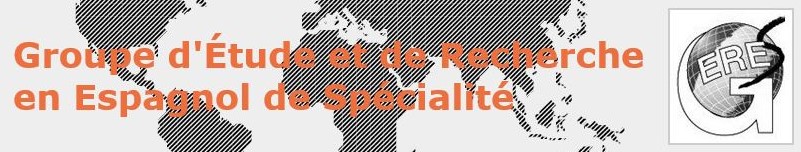 XVII° Encuentro internacional del GERES«La lengua española de especialidad en la era de la comunicación numérica»Normas de estilo para enviar una propuesta de ponenciaAPELLIDO(S): NOMBRE(S):CENTRO DE TRABAJO: CORREO ELECTRÓNICO: TELÉFONO:BIODATA (5 líneas)TÍTULO DE LA PONENCIA:EJE TEMÁTICO ELEGIDO: ❐ El español de especialidad en la era de comunicación digital, ámbito profesional ❐ El español de especialidad en la era digital, ámbito didáctico❐ El español de especialidad en la era digital, ámbito de la lingüística y del análisis del discursoPALABRAS CLAVES (5 máximo, a elegir en el portal web de la asociación)[http://www.geres-sup.com/cahiers/mots-clés/]:RESUMEN (entre 450 y 550 palabras): Problemática – Objetivos – Metodología(s) – Teoría(s) – ResultadosREFERENCIAS BIBLIOGRÁFICAS IMPRESCINDIBLES CON RESPECTO A LA TEMÁTICA ANUNCIADA(5 a lo sumo): 